Додатокдо рішення виконавчого комітетувід                               № ПЕРЕЛІКзамовників, яким дозволено розміщення соціальної реклами	Начальник управління архітектури та 	містобудування Сумської міської ради –  головний архітектор														А.В. Кривцов№ з/пЗамовник соціальної рекламиТип рекламного засобуКількість, од. (щомісячно)ПеріодрозміщенняВласник рекламних засобів, на яких планується розміщення соціальної реклами, інші приміткиМакет1.Асоціація рекламістів СумщиниБілборд3м х 6мБілборд3м х 4м31вересень 2019 - грудень 2019Сюжети, присвячені популяризації волонтерського руху захисту тварин, що потребують допомоги.Виготовлення постерів за власні кошти оператора зовнішньої реклами.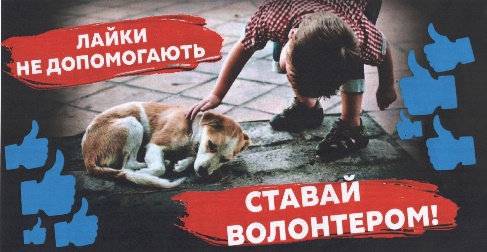 2.Державне підприємство «Сумська біологічна фабрика»Білборд3м х 6м   Сіті-лайт1,2м х 1,8м1210листопад 2019 -квітень 2020Висвітлення діяльності підприємства.Виготовлення постерів за власні кошти ДП «Сумська біологічна фабрика».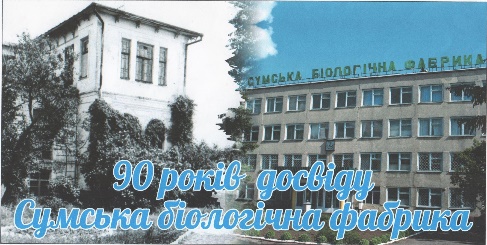 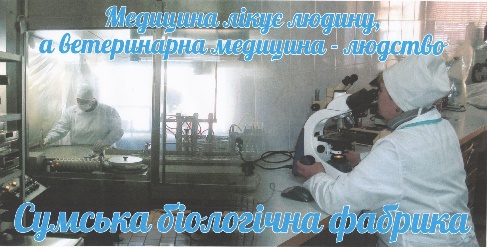 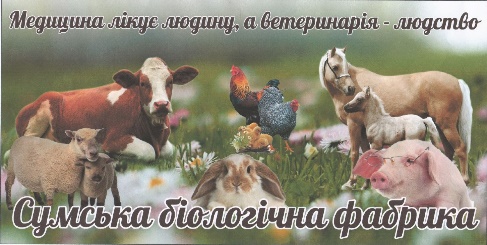 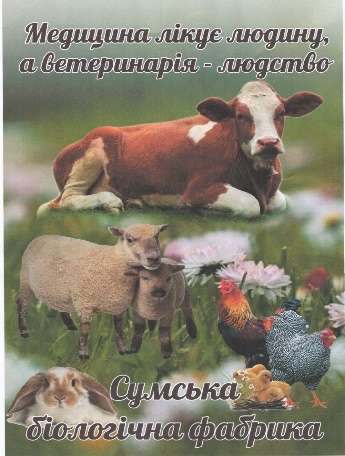 